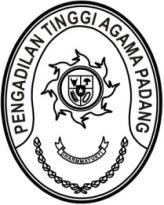 Nomor 	: 3329/PAN.PTA.W3-A/HK2.6/XII/2023              Padang, 13 Februari 2024Sifat	: Biasa	Lampiran 	:  - Hal	: Pengiriman Salinan Putusan Banding	  Perkara Nomor 11/Pdt.G/2024/PTA.Pdg Kepada    Yth. Ketua Pengadilan Agama BukittinggiAssalamu’alaikum Wr.Wb.Terlampir bersama ini kami kirimkan kepada Saudara satu exemplar Salinan Putusan Pengadilan Tinggi Agama Padang Nomor 11/Pdt.G/2024/PTA.Pdg tanggal 13 Februari 2024 dan satu berkas Bundel A dari Pengadilan Agama Bukittinggi Nomor 483/Pdt.G/2023/PA.Bkt tanggal 4 Desember 2023 dalam perkara antara:Rifnaldi sebagai PembandingLawanDirektur Utama PT. Bank Pembiayaan Rakyat Syariah (BPR Syariah) Ampek Angkek Canduang sebagai Terbanding I;Azwar sebagai Terbanding II;Kementrian Keuangan Republik Indonesia Cq. Direktorat Jenderal Kekayaan Negara Cq Kantor wilayah DJKN Riau, Sumatera Barat, dan Kepulauan Riau Cq Kepala kantor Pelayanan Kekayaan Negara dan Lelang Bukittinggi sebagai Terbanding III;Pemerintah Republik Indonesia Cq. Kepala Kementerian Agraria dan Tata Ruang / Badan Pertanahan Nasional Cq Badan Pertanahan Nasional Republik Indonesia Cq. Kanwil Badan Pertanahan Nasional Provinsi Sumatera Barat Cq. Kepala Kantor Pertanahan Kabupaten Agam sebagai Terbanding IVDengan ini memerintahkan kepada Saudara agar amar putusan perkara banding tersebut diberitahukan kepada pihak-pihak yang berperkara dan relaas pemberitahuannya satu rangkap segera dikirimkan ke Pengadilan Tinggi Agama Padang selambat-lambatnya satu minggu sejak surat ini diterima.Demikianlah disampaikan untuk dilaksanakan sebagaimana mestinya.WassalamPanitera, Syafruddin